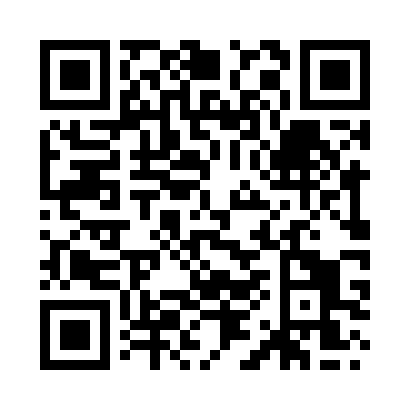 Prayer times for Pentraeth, Gwynedd, UKMon 1 Jul 2024 - Wed 31 Jul 2024High Latitude Method: Angle Based RulePrayer Calculation Method: Islamic Society of North AmericaAsar Calculation Method: HanafiPrayer times provided by https://www.salahtimes.comDateDayFajrSunriseDhuhrAsrMaghribIsha1Mon3:074:541:217:019:4711:342Tue3:084:551:217:019:4711:343Wed3:084:561:217:019:4611:344Thu3:094:571:217:019:4611:345Fri3:094:581:227:009:4511:336Sat3:104:591:227:009:4511:337Sun3:115:001:227:009:4411:338Mon3:115:011:227:009:4311:329Tue3:125:021:226:599:4211:3210Wed3:125:031:226:599:4111:3211Thu3:135:041:226:589:4111:3112Fri3:145:051:236:589:4011:3113Sat3:145:061:236:589:3911:3014Sun3:155:081:236:579:3711:3015Mon3:165:091:236:569:3611:3016Tue3:165:101:236:569:3511:2917Wed3:175:121:236:559:3411:2818Thu3:185:131:236:559:3311:2819Fri3:195:141:236:549:3211:2720Sat3:195:161:236:539:3011:2721Sun3:205:171:236:539:2911:2622Mon3:215:191:236:529:2711:2523Tue3:225:201:236:519:2611:2424Wed3:225:221:236:509:2411:2425Thu3:235:231:236:499:2311:2326Fri3:245:251:236:489:2111:2227Sat3:255:261:236:479:2011:2128Sun3:255:281:236:469:1811:2129Mon3:265:291:236:459:1611:2030Tue3:275:311:236:449:1511:1931Wed3:285:331:236:439:1311:18